Концепция информационного обмена ЛИС БАРС - ЕМИАС Московской областиИзмененияТермины и определенияНормативная документацияЦельЦелью информационного обмена ЛИС БАРС– ЕМИАС МО является интеграция процессов планирования и оказания лабораторных исследований.ЗадачиОбеспечить передачу региональных справочников из ЛИС в другие ИС Обеспечить передачу направлений из МИС в ЛИСОбеспечить передачу результатов из ЛИС в МИСОбеспечить передачу отчетов из ЛИС в МИСОбеспечить передачу данных оборудования между ЛИС и УРООбеспечить передачу структуры ЛПУ из МИСП в ЛИСОбеспечить передачу направлений из ЛИС в локальные ЛИСОбеспечить передачу результатов из локальных ЛИС в ЛИСОбеспечить обмен данными УППУчастникиВзаимодействие информационных систем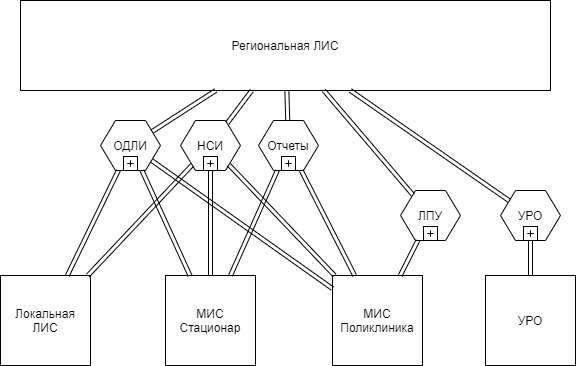 ЛИС выполняет функцию региональной шины ОДЛИ:предоставляет региональные справочники ОДЛИпредоставляет региональный сервис ОДЛИрегистрирует забор материаларегистрирует и валидирует результаты ЛИ, выполненных в региональной ЛИСрегистрирует данные лабораторного оборудования региональной ЛИСконсолидирует данные ОДЛИпредоставляет отчеты ОДЛИМИСС, МИСП и ЛЛИС используют сервис fhir для ОДЛИ, получения справочников ОДЛИ и отчетов.ЛИС использует сервис МИСП для синхронизации структуры ЛПУ.ЛИС использует сервис УРО для обмена данных лабораторного оборудования.Заборы материалов регистрируются в удаленных рабочих местах ЛИС, установленных в кабинетах забора материала ЛПУ.Информационный обмен между МИС и региональной ЛИС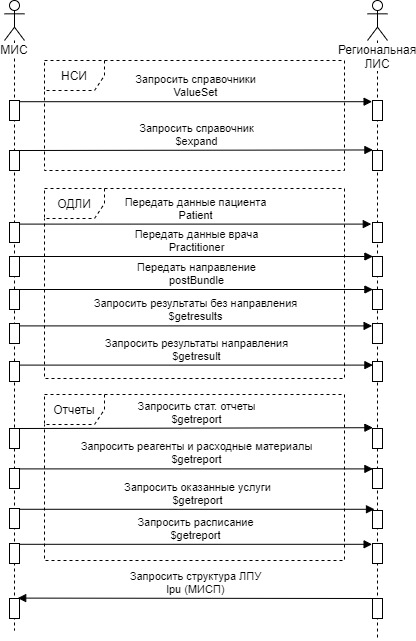 Информационный обмен между локальной и региональной ЛИС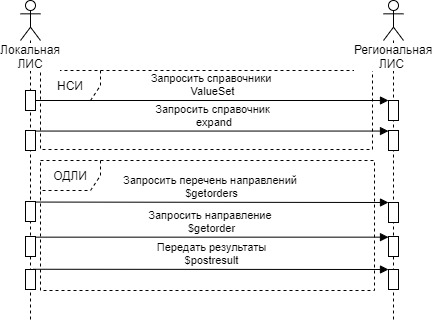 Информационный обмен между региональной ЛИС и УРО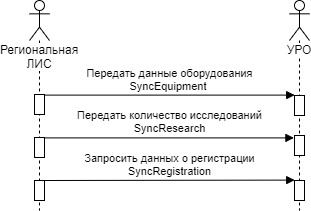 Схема бизнес-процессов информационного обмена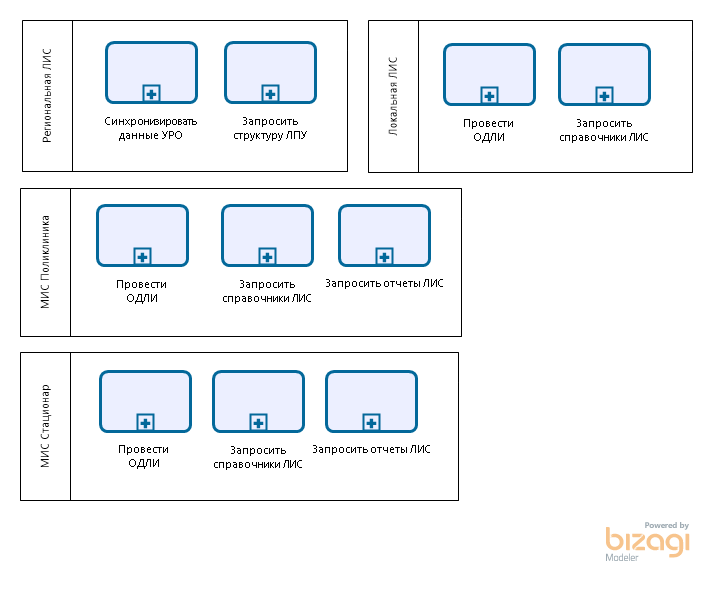 Основные бизнес-процессыПровести ОДЛИ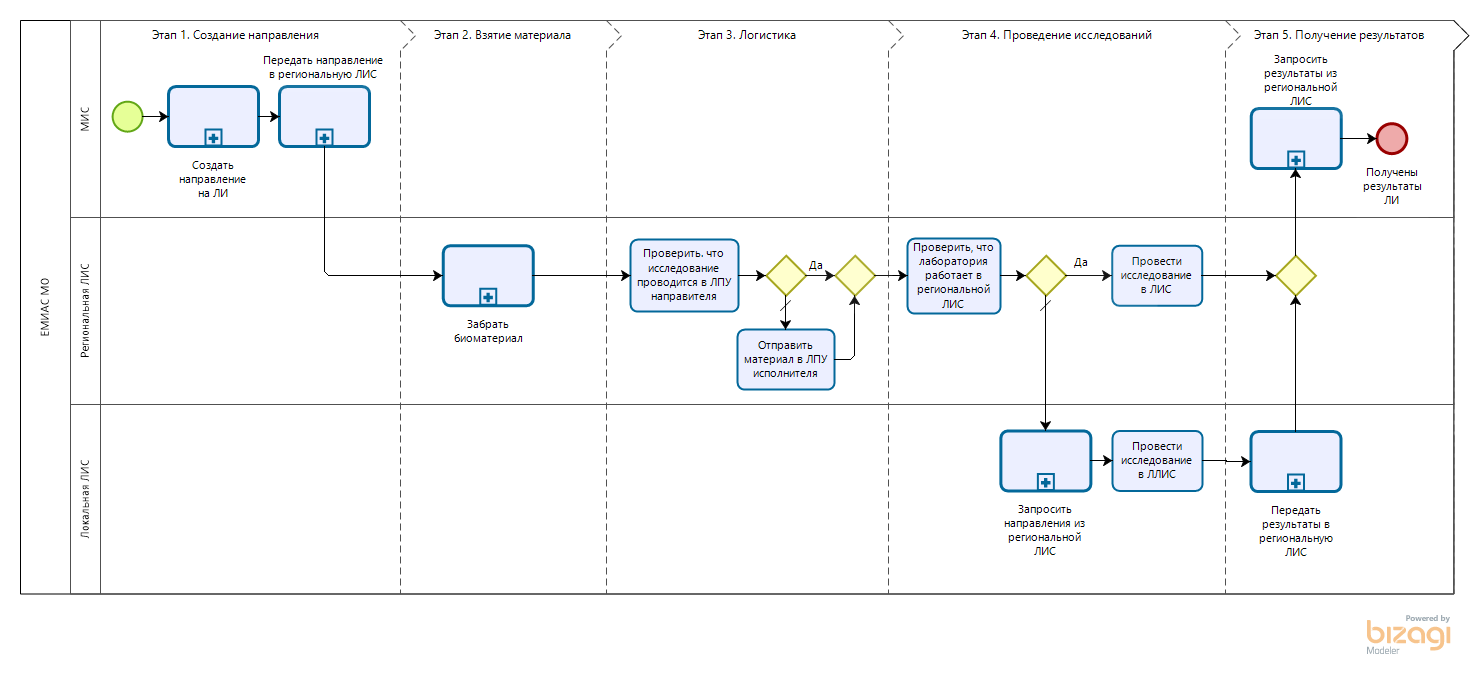 ОписаниеЭтап 1: Создание направленияВрач МИС создает направления на лабораторные исследования.Направление содержит следующие информацию:- Информацию о пациенте (ФИО, дату рождения, паспорт, полис и т.д.)- Информацию о ЛПУ и враче заказывающие исследование.- Список заказанных услуг из единого справочника  региональных услуг (за основу взят федеральный справочник услуг) (Приложение 1).- Кабинет взятия биоматериала по структуре ЛПУ и время записи.- При необходимости передаются дополнительные характеристики пациентов, такие как неделя беременности, фаза цикла и т.д.Этап 2: Взятие материалаРегиональный ЛИС определяет необходимые для исследований биоматериалы и контейнеры.Медсестра процедурного кабинета забирает материал, генерирует уникальный идентификатор образца, печатает штрих-этикетку, приклеивает к контейнеру с биоматериалом и фиксирует время взятия материала в региональном ЛИС.Этап 3: ЛогистикаРегиональный ЛИС определяют лабораторию исполнителя исследования.Если ЛПУ лаборатории исполнителя совпадает с ЛПУ направителя, то биоматериал передается в лабораторию.Если ЛПУ лаборатория исполнителя не совпадает с ЛПУ направителя,  то:медсестра процедурного кабинета формирует транспортную накладную в региональной ЛИСмедсестра процедурного кабинета передает биоматериалы вместе с транспортной накладной в ЛПУ лаборатории исполнителясотрудник лаборатории исполнителя регистрирует получение биоматериалов в региональной ЛИС.Этап 4: Проведение исследованияЕсли лаборатория работает в региональной ЛИС, то проводятся лабораторные исследование и регистрируются их результаты.Если лаборатория использует локальную ЛИС,  то сторонняя ЛИС запрашивает у региональной ЛИС направления, проводит лабраторные исследования и передает результаты в региональную ЛИС.Этап 5: Получение результатовМИС запрашивает результаты направлений в региональной ЛИС.СценарийШагиСоздать направление на ЛИ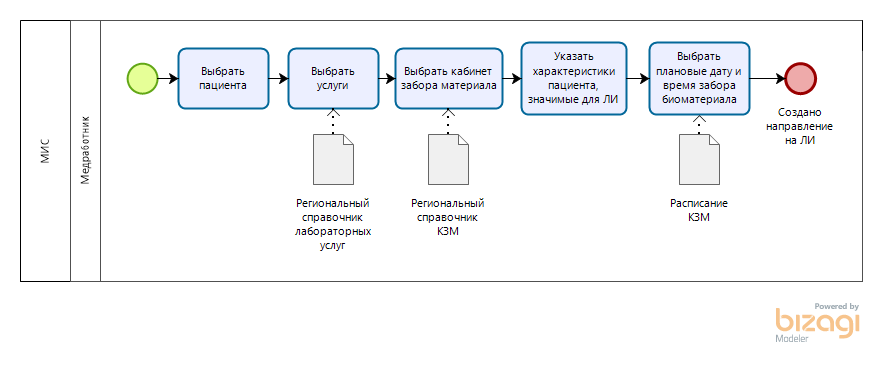 СценарийШагиЗабрать биоматериал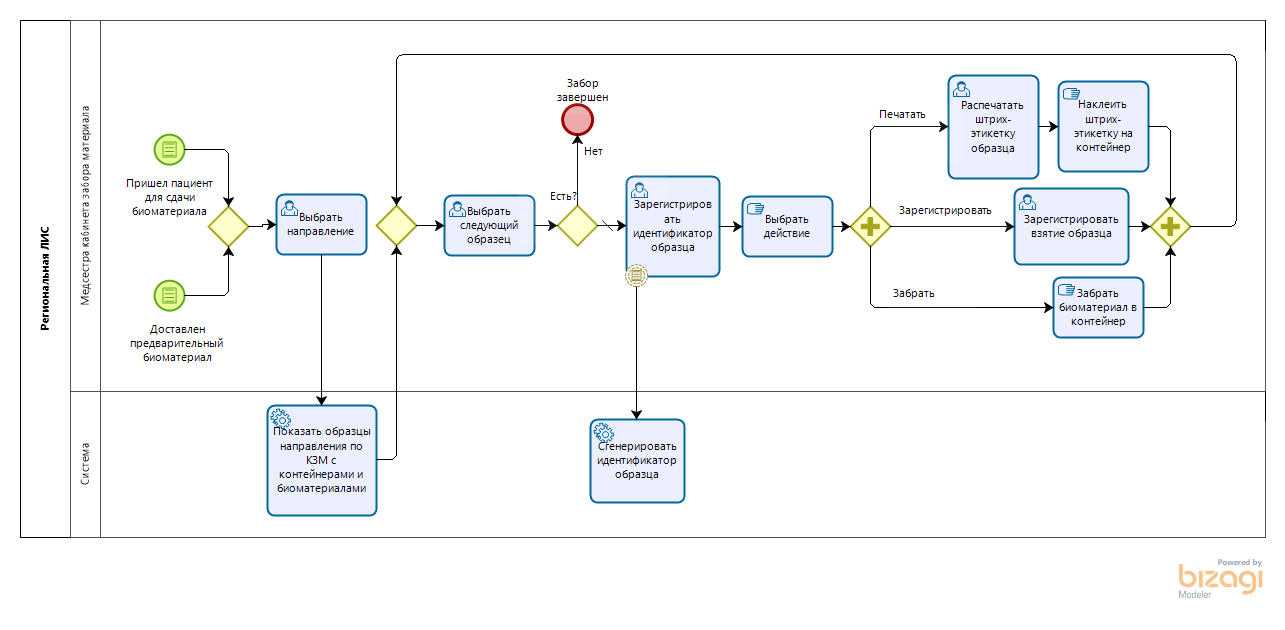 СценарийШагиПередать направление в региональную ЛИС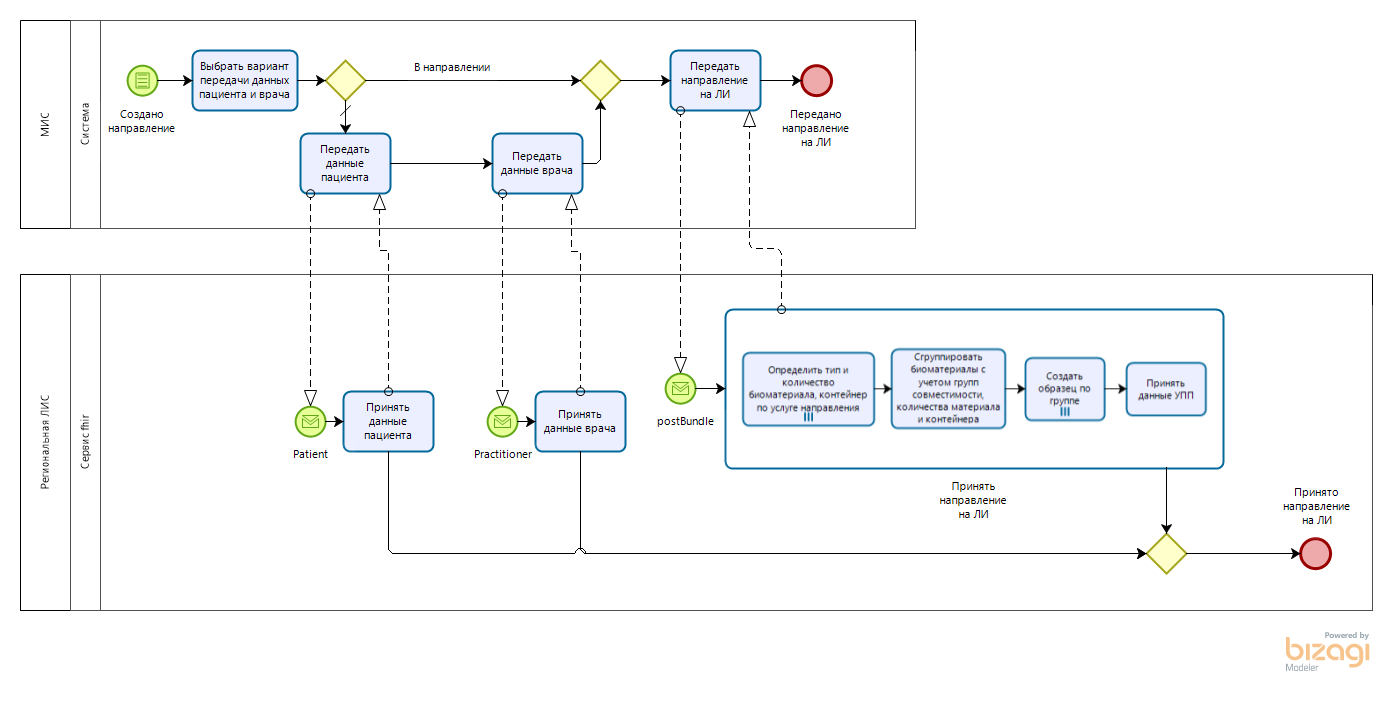 СценарийШагиЗапросить направления из региональной ЛИС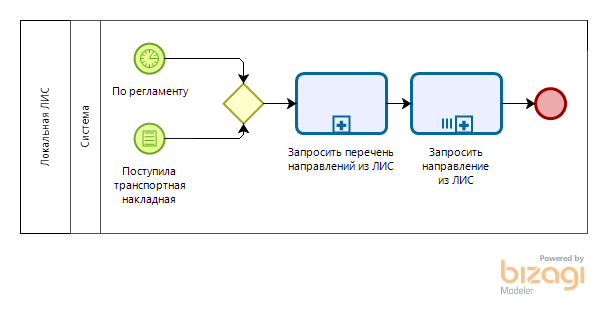 СценарийШагиЗапросить перечень направлений из ЛИС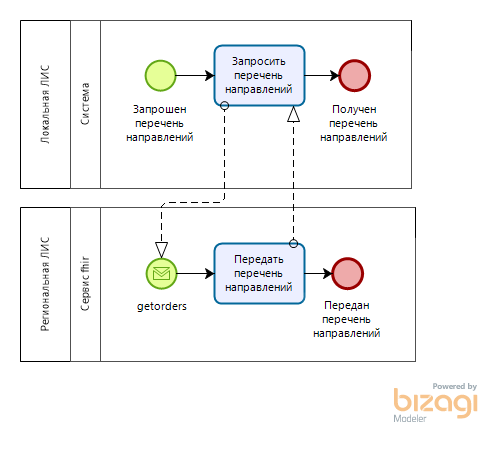 СценарийШагиЗапросить направление из ЛИС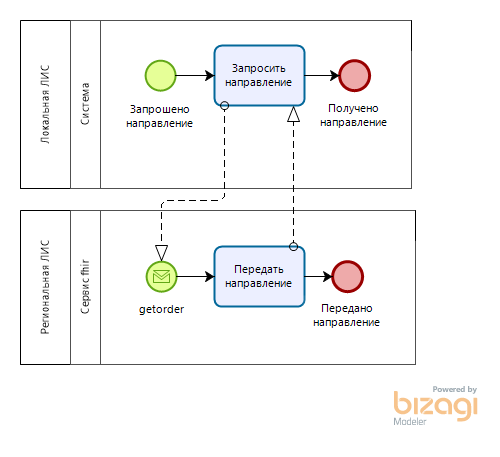 СценарийШагиПередать результаты в региональную ЛИС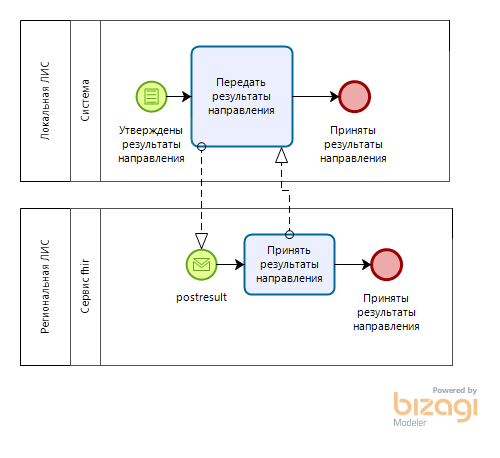 СценарийШагиЗапросить результаты из региональной ЛИС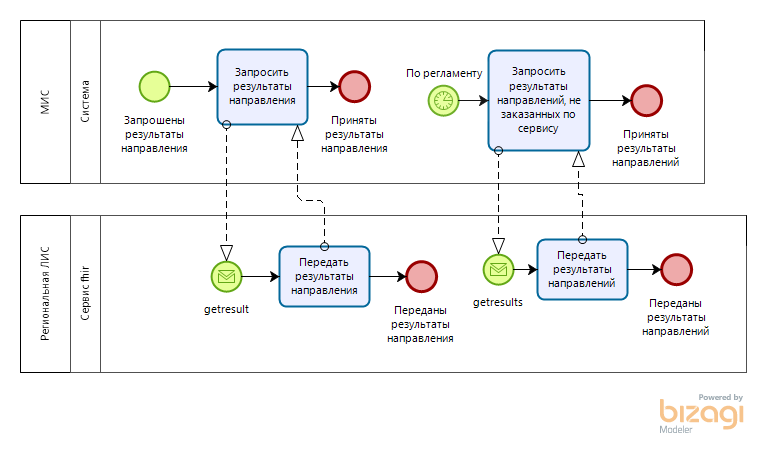 СценарийШагиВспомогательные бизнес-процессыЗапросить справочники ЛИС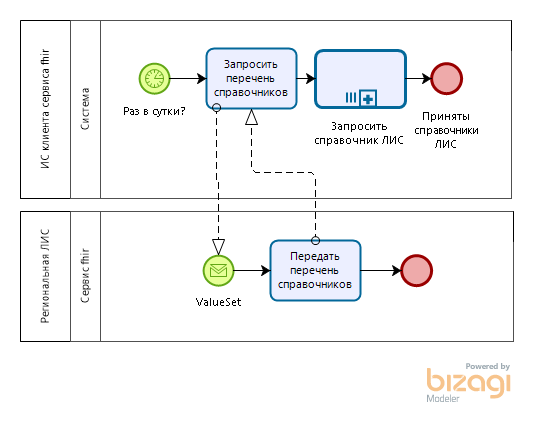 СценарийШагиЗапросить справочник ЛИС 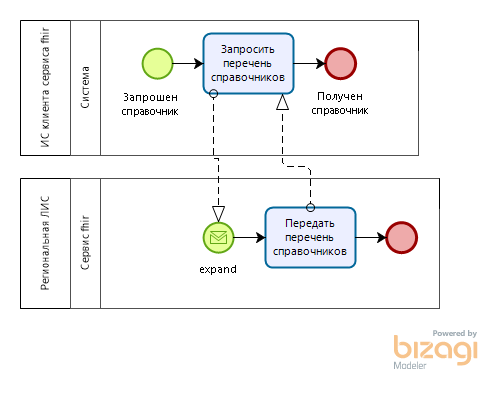 СценарийШагиЗапросить структуру ЛПУ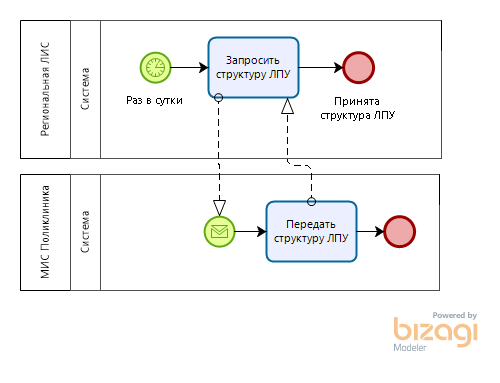 СценарийШагиСинхронизировать данные УРО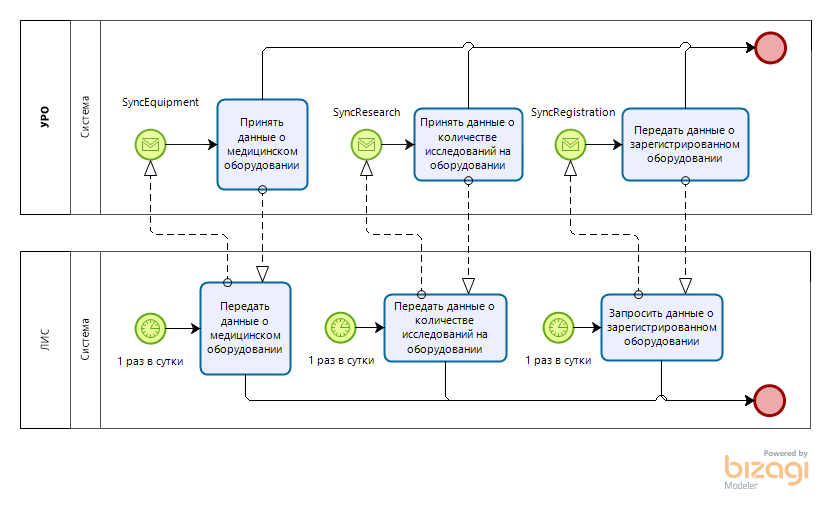 Общее описаниеПередача данных оборудования из ЛИС в УРОСценарийШагиПередача данных о количестве исследований на оборудовании из ЛИС в УРОСценарийШагиПередача данных о зарегистрированном оборудовании из УРО в ЛИССценарийШагиЗапросить отчеты ЛИС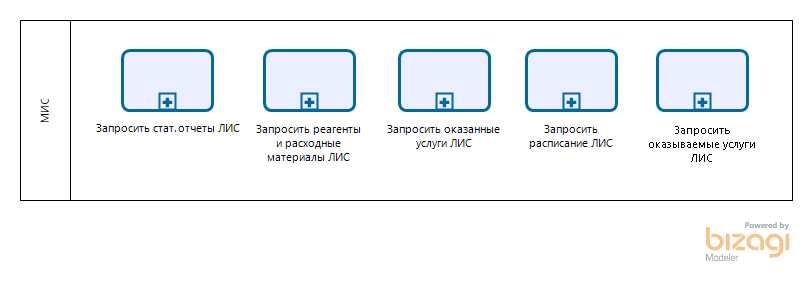 Запросить стат. отчеты ЛИС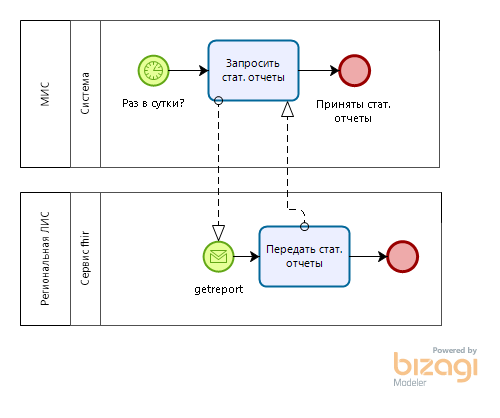 СценарийШагиОсобенности запросаНе используется OrderMisID.Алгорим формированияФормируется перечень строк лабораторной статистики:по лабораториям региональной ЛИС по услугам, оказанным в период запросаесли непустой параметр запроса «SourceCode», то с ограничением по указанному ЛПУесли непустой параметр запроса «TargetCode», то с ограничением по указанной лабораторииесли непустой параметр запроса «ServiceCode», то с ограничением по указанной услугеесли непустой параметр запроса «ServiceCodeF», то с ограничением по указанной федеральной услугеФормат отчетаЗапросить реагенты и расходные материалы ЛИС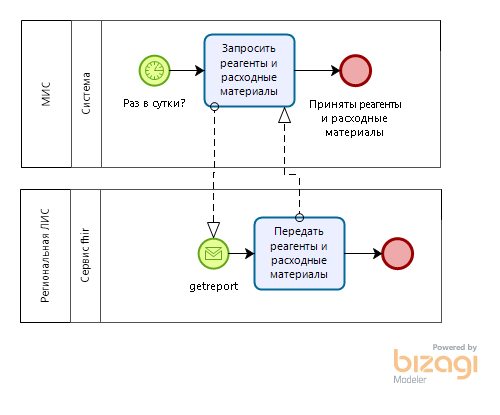 СценарийШагиОсобенности запросаНе используется SourceCode, OrderMisID.Алгорим формированияФормируется перечень строк по расходным материалам:израсходованным на лабораторные услуги в период запросав лабораториях региональной ЛИС если непустой параметр запроса «TargetCode», то с ограничением по указанной лабораторииесли непустой параметр запроса «ServiceCode», то с ограничением по указанной услугеесли непустой параметр запроса «ServiceCodeF», то с ограничением по указанной федеральной услугеКоличество расходных материалов определяется по нормативам расхода на лабораторную услугу.Формат отчетаЗапросить оказанные услуги ЛИС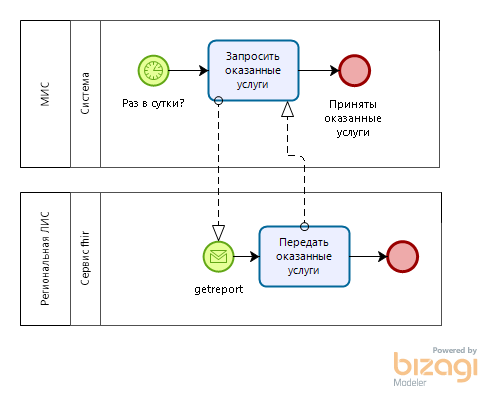 СценарийШагиОсобенности запросаНет.Алгорим формированияФормируется перечень строк по услугам:оказанным в период запросав лабораториях региональной ЛИС если непустой параметр запроса «SourceCode», то с ограничением по указанному ЛПУесли непустой параметр запроса «TargetCode», то с ограничением по указанной лабораторииесли непустой параметр запроса «ServiceCode», то с ограничением по указанной услугеесли непустой параметр запроса «ServiceCodeF», то с ограничением по указанной федеральной услугеесли непустой параметр запроса «OrderMisID», то с ограничением по указанному направлениюФормат отчетаЗапросить расписание ЛИС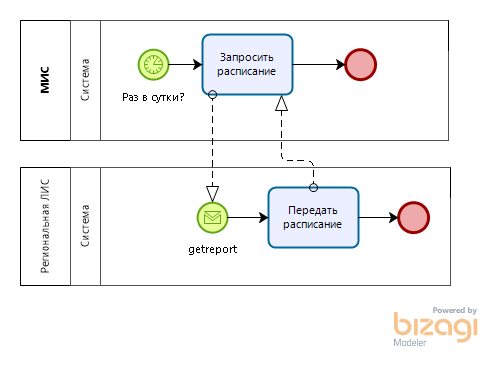 СценарийШагиОсобенности запросаНе используется параметры SourceCode, ServiceCode, ServiceCodeF, OrderMisID.Алгорим формированияФормируется перечень строк по расписаниям:актуальным в указанный период запросапо лабораториям региональной ЛИС если непустой параметр запроса «TargetCode», то с ограничением по указанной лабораторииОднородное расписание группируется по периодам действия.Формат отчетаДополнительные требованияВ региональную ЛИС должна поступать информация о расписании внешних ЛИС.Запросить оказываемые услуги ЛИС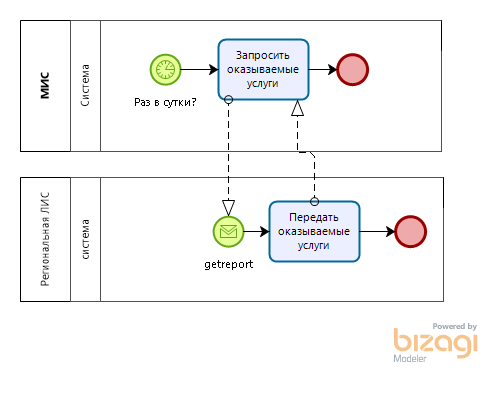 СценарийШагиОсобенности запросаНе используется параметр SourceCode, OrderMisID.Алгорим формированияФормируется перечень строк по услугам:актуальным в указанный период запросаоказываемым в лабораториях региональной ЛИС если непустой параметр запроса «TargetCode», то с ограничением по указанной лабораторииесли непустой параметр запроса «ServiceCode», то с ограничением по указанной услугеесли непустой параметр запроса «ServiceCodeF», то с ограничением по указанной федеральной услугеФормат отчетаПриложенияПорядок подключения к сервису fhir БАРСВнешняя система (МИС или ЛИС) запрашивает подключение к сервису.ИС БАРС регистрирует внешнюю систему как внешнее ЛПУ.ИС БАРС выдает внешнему ЛПУ базовый адрес сервиса, авторизационный ключ, ОИД и ГУИД ЛПУ.Внешняя система настраивает обращения к методам сервиса:При настройке обращения к методам сервиса в заголовке запроса указываются ключи:Authorization с значением [Авторизационный ключ]Content-Type с значением «application/json»Сначала регистрация и проверка работы сервиса проводится на тестовой площадке.После успешной проверки работы сервиса на тестовой площадке проводится регистрация и проверка работы сервиса на продуктовой площадке.Предложения по методу получения отчетов сервиса ЛИСОписаниеПараметры запросаПараметры ответаОтчеты метода $getreportПример запроса{	"resourceType": "Parameters",	"parameter": [		{			"name": "TargetCode", 			"valueString": "341870ed-3546-4611-9c01-7128ccdea564" 		}, 		{			"name": "StartDate", 			"valueString": "2020-03-20T00:00" 		},		{			"name": "EndDate", 			"valueString": "2020-03-30T23:59" 		},		{			"name": "ReportCode", 			"valueString": "MO_REP1" 		}				]}Пример ответа{	"resourceType": "Parameters",	"parameter": [		{			"name": "R1",			"part": [				{					"name": "C1",					"valueString": "column1"				},				{					"name": "C2",					"valueString": "column2"				}			]		},		{			"name": "R2",			"part": [				{					"name": "C1",					"valueString": "21"				},				{					"name": "C2",					"valueString": "22"				}			]		}	]}Предложения по формированию стат. отчетов ЛИС (от МИАЦ)- Исследуемые типы биоматериалов- Дата забора биоматериалов- Место забора биоматериалов - Сотрудник, выполнивший взятие материала;- Сотрудник, выполнивший измерение;- Сотрудник, валидировавший результат;- Прибор, на котором проводилось измерение;Предложения по обмену данными УППДанные УПП необходимы для информационной поддержки принятия решений при заборе материала и проведении лабораторного исследования.Структура данных УПП в ОДЛИБизнес-процессы, участвующие в обмене данных УПППередать направление в региональную ЛИСЗапросить направление из ЛИСОсобенности информационного обмена данными УППДанные УПП передаются в структуре направления на лабораторные исследования.Передаются все последние (по дате включения в регистр) записи включения пациента в регистры.На каждый регистр передается отдельный ресурс «Condition».В ресурсе «Condition» по записи пациента в регистре передается:обязательный идентификатор регистранеобязательный идентификатор группы регистраВ идентфикаторе регистра или группы регистра передаются:тип идентификатора: регистра или группы регистракодовая система: регистра или группы регистракод регистра или группы регистрадата включения в регистрдата исключения из регистраДанные УПП в структуре ресурса ConditionДанные УПП выделены зеленым цветом.Пример ресурса Condition{  "fullUrl": "urn:uuid:542585b4-5548-4471-b389-13d5c39e68e9",  "resource": {    "resourceType": "Condition",    "identifier": [      {        "use": "official",        "system": "urn:oid:ОИД справочника регистров",        "value": "Код регистра",        "period": {          "start": "Дата включения в регистр",          "end": "Дата исключения из регистра"        }      },      {        "use": "secondary",        "system": "urn:oid:ОИД справочника групп регистров",        "value": "Код группы регистра"      }    ],    "patient": {      "reference": "Patient/2020062501-5548-4471-b389-13d5c39e68e9"    },    "code": {      "coding": [        {          "system": "urn:oid:1.2.643.2.69.1.1.1.2",          "version": "1",          "code": "I88.9",          "display": "I88.9"        }      ]    },    "verificationStatus": "confirmed"  },  "request": {    "method": "POST",    "url": "Condition"  }}ДатаИзменениеИнициатор09.06.20Доработаны задачиКолесник Д.09.06.20Доработан раздел «Забрать биоматериал»Добавлены разделы:Информационный обмен между МИС и региональной ЛИСИнформационный обмен между локальной и региональной ЛИСИнформационный обмен между региональной ЛИС и УРОБугров Д.09.06.20Из нормативной документации убраны:Описание_форматов_взаимодействия.docxСван_REST Методы Алгоритм работы. Заполнение результатов или добавление PDF R...docxСван_ТЗ РИШ. Rest-методы.docxПолучение_справочника_медицинских_услуг.docxЗвягин А.10.06.20В сценарий «Создать направление на ЛИ» добавлен шаг по характеристикам пациентаВ разделе «Термины и определения»: добавлен термин «МИС»доработано определение термина «ЛИС»В сценарий «Запросить направления из региональной ЛИС» включены сценарии:«Запросить перечень направлений из ЛИС»«Запросить направление из ЛИС»Диченсков К.07.06.20Добавлен термин УППДобавлена задача «Обеспечить обмен данными УПП»Доработан сценарий «Передать направление в региональную ЛИС» с учетом данных УППВ раздел «Приложения» добавлен раздел «Предложения по обмену данными УПП»МИАЦ03.08.20Доработана диаграмма раздела «Запросить отчеты ЛИС» Добавлен сценарий «Запросить оказываемые услуги ЛИС»Доработан сценарий «Запросить стат. отчеты ЛИС»Доработан сценарий «Запросить реагенты и расходные материалы ЛИС»Доработан сценарий «Запросить оказанные услуги ЛИС»Доработан сценарий «Запросить расписание ЛИС»МИАЦ05.08.20В раздел «Предложения по методу получения отчетов сервиса ЛИС» добавлен параметр запроса «ServiceCodeF»В сценарии «Запросить стат. отчеты ЛИС», «Запросить оказанные услуги», «Запросить оказываемые услуги» добавлена колонка ServiceCodeF»Добавлен термин «Региональный ГУИД ЛПУ»Уточнен результат сценария «Запросить структуру ЛПУ» с учетом региональных ГУИДов ЛПУМИАЦ06.08.20В раздел «Предложения по методу получения отчетов сервиса ЛИС» добавлен параметр запроса «OrderMisID»В сценарии «Запросить реагенты и расходные материалы ЛИС»: добавлено ограничение по параметру запроса «ServiceCodeF»название колонки ответа «OrderMisId» заменено на «OrderMisID»В сценарий «Запросить оказанные услуги ЛИС» добавлено ограничение по параметру запроса «OrderMisID»МИАЦТерминОпределениеАнализНабор исследований, объединенных по медицинской или экономической причине в группу. Анализ связан с медицинской лабораторной услугой.ГУИДГлобальный уникальный идентификаторЕМИАСЕдиная медицинская информационно-аналитическая система МОИОЭлектронный информационный обменИсследованиеНабор тестов, измеряемых вместе. Объединение тестов в исследование осуществляется либо по технологическим (невозможно получить одно из значений отдельно, т.к. прибор измеряет все показатели сразу, например, общий анализ крови) либо по медицинским (неполный набор показателей не имеет смысла или не дает клиническую картину, например, лейкоцитарная формула крови). Исследование связано с медицинской лабораторной услугой.КЗМКабинет забора материалаЛИСЛабораторная информационная система – система автоматизации документооборота для лабораторных учреждений. В МО в качестве региональной ЛИС выступает подсистема ЛИС ЕМИАС МО (БАРС)ЛЛИСЛокальная ЛИСМедицинская лабораторная услугаПоследовательно выполняемые медицинским работником действия от момента назначения до получения результата исследования, направленные на распознавание состояний или установление факта наличия либо отсутствия заболеваний, осуществляемые посредством проведения лабораторного исследования и имеющие самостоятельное законченное значение. Медицинская услуга имеет код, основанный на федеральном справочнике «Номенклатуры медицинских услуг»МИСМедицинская информационная система — система автоматизации документооборота для медицинских учреждений. В ЕМИАС МО представлена подсистемами «Поликлиника» и «Стационар»МИСППодсистема «Поликлиника» ЕМИАС МО (Софтраст)МИССПодсистема «Стационар» ЕМИАС МО (Промед)МОМосковская областьНДНормативная документацияОбразецАтомарный исследуемый материал, имеющий конкретное происхождение и принадлежность. Образцу соответствуют исследования, которые необходимо с ним провести.ОДЛИОбмен данными лабораторных исследованийОИДОбъектный идентификаторРегиональный ГУИД ЛПУГУИД ЛПУ, формируемый подсистемой «Поликлиника» ЕМИАС МОСервис fhirИнтеграционный сервис fhir БАРССервис МИССAPI ПромедТестАтомарный измеряемый показатель. Синонимы: Показатель, АналитУПППодсистема «Управление потоками пациентов» ЕМИАС МО (Промед)УРОПодсистема «Управление ресурсным обеспечением» ЕМИАС МО№НазваниеИсточникСпецификация FHIR (v1.0.2: DSTU 2)https://www.hl7.org/fhir/DSTU2/index.htmlОписание информационного взаимодействия между ЛИС/МИС БАРС и внешними ИСОписание_форматов_взаимодействия 20200514.docxКонцептуальная схема ИО ЛИС БАРС -Промед в МОЛИС-Стационар.PNGКонцептуальная схема ИО ЛИС - ПоликлиникаИнтеграция с Поликлиникой.jpgСпецификация сервиса УРО ЕМИАС МО2019-12-19 Сервис УРО - оборудование.docxСпецификация методов получения справочника ЛПУ (сервис МИСП)Получение ЛПУ.pdfНоменклатура медицинских услугhttps://nsi.rosminzdrav.ru/#!/refbook/1.2.643.5.1.13.13.11.1070АббревиатураНазваниеИнформационная системаФункцииСервисыМИССПодсистема «Стационар» ЕМИАС МОМИС ПромедАвтоматизация деятельности стационарных ЛПУAPI Промед МИСППодсистема «Поликлиника» ЕМИАС МОТрастМед:ПоликлиникаАвтоматизация деятельности поликлинических ЛПУСинхронизация структуры ЛПУЛИСПодсистема «Лаборатория» ЕМИАС МОЛИС БАРСАвтоматизация деятельности ЛИС и ОДЛИОДЛИУРОПодсистема «УРО» ЕМИАС МОУРОАвтоматизация учете медицинского оборудованияОбмен данными оборудованияЛЛИСЛокальные лабораторииЛИС InnovasystemАвтоматизация деятельности ЛИСПредусловияВ ЛИС развернут сервис fhirВ МИС развернут клиент сервиса fhirВ ЛЛИС развернут клиент сервиса fhirВ участвующих ИС настроены региональные справочники ОДЛИУчастникиЛИСМИСЛЛИСИнициирующее событиеМедработник МИС принял решение о направлении на ЛИРезультатВ МИС получены результаты направления на ЛИШагНазваниеДействиеОжидаемый результатСоздать направление на ЛИМИС вызывает одноименный сценарийВ МИС зарегистрировано направление на ЛИПередать направление в региональную ЛИСМИС вызвает одноименный сценарийВ ЛИС зарегистрировано направление из МИСЗабрать биоматериалЛИС вызвает одноименный сценарийВ ЛИС зарегистрированы контейнеры с биоматериаломПроверить. что исследование проводится в ЛПУ направителяЛИС проверяет, что исследования направления будут проводится в ЛПУ направителя.Если да, то переход к шагу 6.Проверка проведенаОтправить материал в ЛПУ исполнителяЛИС (медсестра кабинета забора материала):регистрирует транспортную накладнуюпередает контейнеры с биоматериалами вместе с транспортной накладной в лабораториюКонтейнеры с накладной переданы в лабораториюПроверить, что лаборатория работает в региональной ЛИСЛИС проверяет, что лаборатория работает в ЛИС.Если да, то переход к шагу 10.Проверка проведенаЗапросить направления из региональной ЛИСЛЛИС запрашивает направления из ЛИСВ ЛЛИС зарегистрированы направления из ЛИСПровести исследование в ЛЛИСЛЛИС (сотрудник лаборатории) регистрирует результаты ЛИВ ЛЛИС зарегистрированы результаты ЛИПередать результаты в региональную ЛИСЛЛИС передает результаты в ЛИСВ ЛИС зарегистрированы результаты ЛИПровести исследование в ЛИСЛИС (сотрудник лаборатории) регистрирует результаты ЛИ.В ЛИС зарегистрированы результаты ЛИЗапросить результаты из региональной ЛИСМИС запрашивает результаты  направления из ЛИС.Сценарий завершен.В МИС зарегистрированы результаты направления на ЛИПредусловияВ МИС настроено расписание КЗМВ МИС настроены региональные справочники ОДЛИУчастникиМедработник МИСИнициирующее событиеМедработник МИС принял решение о направлении на ЛИРезультатВ МИС создано направление на ЛИШагНазваниеДействиеОжидаемый результатВыбрать пациентаМедработник МИС выбирает пациентаВыбран пациентВыбрать услугиМедработник МИС выбирает услуги ЛИ из регионального справочника лабораторных услугВыбраны услугиВыбрать кабинет забора материалаМедработник МИС выбирает КЗМ из регионального справочника КЗМВыбран КЗМУказать характеристики пациента, значимые для ЛИМедработник МИС при необходимости  указывает характеристики пациента, значимые для выполнения ЛИ направления (неделя беременности, фаза цикла и т.д.)Указаны характеристики пациентвВыбрать плановые дату и время забора  биоматериалаМедработник МИС выбирает дату и время забора биоматериала из расписания КЗМ.Сценарий завершен.Выбраны дата и время забора биоматериалаПредусловияВ ЛИС зарегистрировано направление на ЛИВыбран КЗМ и планируемое время забораУчастникиМедсестра кабинета КЗМИнициирующие событияВ КЗМ пришел пациент для сдачи биоматериалаДоставлен предварительный биоматериалРезультатВ ЛИС принято направления на ЛИ из МИСШагНазваниеДействиеОжидаемый результатВыбрать направлениеМедсестра КЗМ выбирает в ЛИС направлениеВыбрано направлениеПоказать образцы направления по КЗМСистема ЛИС показывает образца направления по КЗМПоказан список образцов направленияВыбрать следующий образецМедсестра КЗМ выбирает образец направления.Если все образцы обработаны, то сценарий завершен.Выбран образецПоказать типы контейнера и биоматериалаСистема ЛИС показывает типа контейнера и биоматериала для забора по образцуПоказаны тип контейнера и биоматериалаЗарегистрировать идентификатор образцаМедсестра КЗМ регистрирует идентификатор образца.Если не выбрана генерация, то переход к шагу 7.Зарегистрирован идентификатор образцаСгенерировать идентификатор образцаСистема ЛИС генерирует идентификатор образцаСгенерирован идентификатор образцаВыбрать действиеМедсестра КЗМ выбирает действие.Если выбрано «Печатать», то вызывается шаг 8.Если выбрано «Зарегистрировать», то вызывается шаг 10.Если выбрано «Забрать», то вызывается шаг 11.Если все действия выполнены, то переход к шагу 3.Выполнены действия по забору материалаРаспечатать штрих-этикетку образцаМедсестра КЗМ печатает штрих-этикетку образца.Напечатана штрих-этикетка образцаНаклеить штрих-этикетку на контейнерМедсестра КЗМ наклеивает штрих-этикетку на контейнер образца.Возврат к шагу вызова.Штрих-этикетка наклеена на контейнер образцаЗарегистрировать взятие образцаМедсестра КЗМ регистрирует взятие образца в ЛИС.Возврат к шагу вызова.В ЛИС зарегистрировано взятие образцаЗабрать биоматериал в контейнерМедсестра КЗМ забирает биоматериал в контейнер образца.Возврат к шагу вызова.Биоматериал забран в контейнерПредусловияВ ЛИС развернут сервис fhirВ МИС развернут клиент сервиса fhirВ участвующих ИС настроены региональные справочники ОДЛИУчастникиЛИСМИСИнициирующее событиеМедработник МИС создал направление на ЛИРезультатВ ЛИС принято направления на ЛИ из МИСШагНазваниеДействиеОжидаемый результатВыбрать вариант передачи данных пациента и врачаСистема МИС определяет вариант передачи данных пациента и врача.Если данные передаются в направлении, то переход к шагу 6.Выбран вариант передачи данных пациента и врачаПередать данные пациентаСистема МИС вызывает метод Patient сервиса fhirДанные пациента переданы в ЛИСПринять данные пациентаСервис fhir ЛИС принимает данные пациентаВ ЛИС приняты данные пациентаПередать данные врачаСистема МИС вызывает метод Practitioner сервиса fhirДанные врача переданы в ЛИСПринять данные врачаСервис fhir ЛИС принимает данные пациентаВ ЛИС приняты данные врачаПередать направление на ЛИСистема МИС вызывает метод postBundle сервиса fhirНаправление передано в ЛИСПринять направление на ЛИСервис fhir ЛИС принимает направление на ЛИ. В выполнение текущего шага входят шаги 7.х.
Сценарий завершен.В ЛИС создано направление на ЛИОпределить тип и количество биоматериала, контейнер по услуге направленияСистема ЛИС определяет тип и количество биоматериала, контейнер по каждой услуге направленияОпределены параметры образцов для группировкиСгруппировать биоматериалы с учетом групп совместимости, количества материала и контейнераСистема ЛИС группирует биоматериалы с учетом групп совместимости исследований, количества материала на исследование и контейнера.Определены группы параметров образцовСоздать образец по группеСистема ЛИС создает образец по каждой группе параметров образцаВ ЛИС созданы образцы направленияПринять данные УППСистема ЛИС принимает данные последних записях пациента в нозоологических региональных регистрах В ЛИС приняты данные УПППредусловияВ ЛИС развернут сервис fhirВ ЛЛИС развернут клиент сервиса fhirВ участвующих ИС настроены региональные справочники ОДЛИУчастникиЛИСЛЛИСИнициирующие событияПо регламенту наступило время запроса направленийПоступила транспортная накладнаяРезультатВ ЛЛИС приняты направления на ЛИ из ЛИСШагНазваниеДействиеОжидаемый результатЗапросить перечень направлений из ЛИССистема ЛЛИС вызывает одноименный сценарийВ ЛЛИС получен перечень направлений из ЛИСЗапросить направление из ЛИССистема ЛЛИС вызвает одноименный сценарий по каждому направлению из перечня направлений.Если обработаны все направления из перечня, то сценарий завершен.В ЛЛИС получено направление из ЛИСПредусловияВ ЛИС развернут сервис fhirВ ЛЛИС развернут клиент сервиса fhirВ участвующих ИС настроены региональные справочники ОДЛИУчастникиЛИСЛЛИСИнициирующее событиеЗапрошен перечень направленийРезультатВ ЛЛИС принят перечень направлений из ЛИСШагНазваниеДействиеОжидаемый результатЗапросить перечень направленийСистема ЛЛИС вызывает метод getorders сервиса fhir Из ЛИС запрошен перечень направлений Передать перечень направленийСервис fhir ЛИС возвращает перечень направлений.Сценарий завершен.В ЛЛИС принят перечень направленийПредусловияВ ЛИС развернут сервис fhirВ ЛЛИС развернут клиент сервиса fhirВ участвующих ИС настроены региональные справочники ОДЛИУчастникиЛИСЛЛИСИнициирующее событиеЗапрошен перечень направленийРезультатВ ЛЛИС приняты направления из ЛИСШагНазваниеДействиеОжидаемый результатЗапросить направлениеСистема ЛЛИС вызывает метод getorder сервиса fhir Из ЛИС запрошено направлениеПередать направлениеСервис fhir ЛИС передает направление в ЛЛИС.Сценарий завершен.В ЛЛИС принято направление из ЛИСПредусловияВ ЛИС развернут сервис fhirВ ЛЛИС развернут клиент сервиса fhirВ участвующих ИС настроены региональные справочники ОДЛИУчастникиЛИСЛЛИСИнициирующее событиеУтверждены результаты направленияРезультатВ ЛИС приняты результаты направления из ЛЛИСШагНазваниеДействиеОжидаемый результатПередать результаты направленияСистема ЛИС вызывает метод postresult сервиса fhir В ЛИС переданы результаты направления из ЛЛИСПринять результаты направленияСервис fhir ЛИС принимает результаты направления.Сценарий завершен.В ЛИС приняты результаты направления из ЛЛИСПредусловияВ ЛИС развернут сервис fhirВ МИС развернут клиент сервиса fhirВ участвующих ИС настроены региональные справочники ОДЛИУчастникиМИСЛИСИнициирующие событияЗапрошены результаты направленияПо регламенту наступило время запроса направлений, не заказанных по сервису fhir РезультатВ МИС приняты результаты направления из ЛИСШагНазваниеДействиеОжидаемый результатЗапросить результаты направленияЕсли запрошены результаты направления, то система МИС вызывает метод getresult сервиса fhir.Иначе, переход к шагу 3. В ЛИС запрошены результаты направленияПередать результаты направленияСервис fhir ЛИС передает результаты направления.Сценарий завершен.В МИС переданы результаты направленияЗапросить результаты направлений, не заказанных по сервисуСистема МИС вызывает метод getresults сервиса fhirВ ЛИС запрошены результаты направлений, не заказанных по сервису fhir Передать результаты направленийСервис fhir ЛИС передает результаты направлений, не заказанных по сервису fhir.Сценарий завершен.В МИС переданы данные направленийПредусловияВ ЛИС настроены региональные справочники ОДЛИВ ИС клиента настроено расписание запросов справочников ЛИСРасписание по умолчаниюРаз в сутки?Инициирующие событияПо расписанию наступило время запросаРезультатРегиональные справочники ОДЛИ приняты в ИС клиентаШагНазваниеДействиеОжидаемый результатЗапросить перечень справочников Система ИС клиента вызывает метод  ValueSet сервиса fhir для получения перечня справочниковВызван метод передачи перечня справочниковПередать перечень справочников Сервис fhir передает перечень справочник.Система ИС клиента принимает перечень справочников. В ИС клиента принят перечень справочниковЗапросить справочник ЛИССистема ИС клиента вызвает одноименный сценарий для каждого справочника из перечня.Когда обработан последний справочник, сценарий завершен.В ИС клиента приняты справочники ЛИСПредусловияВ ЛИС настроены региональные справочники ОДЛИИнициирующие событияЗапрошен справочникРезультатРегиональный справочник принят в ИС клиентаШагНазваниеДействиеОжидаемый результатЗапросить справочник Система ИС клиента вызывает метод  expand сервиса fhir по справочнику.Вызван метод передачи справочника Передать справочник Сервис fhir передает справочник.Система ИС клиента принимает справочник. Сценарий завершен.В ИС клиента принят справочникПредусловияВ МИСП настроена структура ЛПУВ ЛИС настроено расписание запросов структуры ЛПУРасписание по умолчаниюРаз в сутки?Инициирующие событияПо расписанию наступило время запросаРезультатСтруктура ЛПУ принята в ЛИС с региональными ГУИДами ЛПУШагНазваниеДействиеОжидаемый результатЗапросить структуру ЛПУСистема ЛИС вызывает метод lpu сервиса МИСПВызван метод передачи структуры ЛПУПередать структуру ЛПУСистема МИСП передает структуру ЛПУ.Система ЛИС принимает структуру ЛПУ. Сценарий завершен.В ЛИС принята структура ЛПУ МИСПУчастникиСистема УРОСистема ЛИСПредусловияНастроен закрытый канал информационного обмена ЛИС-УРОВ УРО развернут сервисВ УРО зарегистрирован ЛИС, как клиент сервиса УРОВ ЛИС развернут клиент сервиса УРООграниченияИО по сервису УРО должен соответствовать спецификации сервиса (НД 8).Примеры запросов и ответов приведены в разделе 13.1.ПредусловияВ ЛИС настроено расписание передачи данных оборудования.Расписание по умолчаниюРаз в суткиИнициирующее событиеПо расписанию наступило время передачиРезультатДанные о медицинском оборудовании ЛИС переданы в УРОШагНазваниеДействиеОжидаемый результатПередать данные о медицинском оборудованииСистема ЛИС вызывает метод SyncEquipment сервиса УРОВызван метод приема данных оборудования УРОПринять данные о медицинском оборудованииСистема УРО принимает данные о медицинском оборудовании.Сценарий завершен.В УРО приняты данные оборудованияПредусловияВ ЛИС настроено расписание передачи данных количества исследований.Расписание по умолчаниюРаз в суткиИнициирующее событиеПо расписанию наступило время передачиРезультатДанные о количестве исследований на оборудовании ЛИС переданы в УРОШагНазваниеДействиеОжидаемый результатПередать данные о количестве исследований на оборудованииСистема ЛИС вызывает метод SyncResearch сервиса УРОВызван метод приема количества исследований УРОПринять данные о количестве исследований на оборудованииСистема УРО принимает данные о количестве исследований на оборудовании ЛИС.Сценарий завершен.В УРО приняты данные количества исследованийПредусловияВ ЛИС настроено расписание запроса данных о зарегистрированном оборудовании.Расписание по умолчаниюРаз в суткиИнициирующее событиеПо расписанию наступило время запросаРезультатДанные о зарегистрированном оборудовании переданы в ЛИСШагНазваниеДействиеОжидаемый результатЗапросить данные о зарегистрированном оборудованииСистема ЛИС вызывает метод SyncRegistration сервиса УРО Вызван метод приема данных о зарегистрированном оборудованииПередать данные о зарегистрированном оборудованииСистема УРО передает данные о зарегистрированном оборудовании.Система ЛИС принимает данные о зарегистрированном оборудовании.Сценарий завершен.В ЛИС приняты данные о зарегистрированном оборудованииПредусловияОписан формат передачи стат. отчетовВ МИС настроено расписание запросов стат. отчетовРеализован метод $getreport сервиса fhirРасписание по умолчаниюРаз в сутки в ночное время?Инициирующее событиеПо расписанию наступило время запросаРезультатСтат. отчеты ЛИС приняты в МИСШагНазваниеДействиеОжидаемый результатЗапросить стат. отчетыСистема МИС вызывает метод $getreport (не реализован) сервиса fhir с параметром «ReportCode» = «MO_REP2»Вызван метод передачи стат. отчетов сервиса fhirПринять стат. отчетыСервис fhir передает стат. отчеты.Система МИС принимает стат. отчеты.Сценарий завершен.В МИС приняты стат. отчеты ЛИС№ колонкиНазвание колонкиСодержаниеКомментарииTargetCodeГУИД ЛПУ лабораторииSourceCodeГУИД ЛПУ направителяServiceCodeКод услуги регионального справочника лабораторных услугРегиональный справочник лабораторных услуг (1.2.643.2.69.1.1.1.31)ServiceCodeFКод услуги НМУФедеральный справочник «Номенклатура медицинских услуг» (1.2.643.5.1.13.13.11.1070)AgeВозраст пациент в полных годах на момент получения результатаGenderКод пол пациентаРегиональный справочник пола (1.2.643.2.69.1.1.1.40)FinaledКоличество завершенных услугCancelledКоличество отклоненных услугПредусловияОписан формат передачи реагентов и расходных материаловВ ЛИС реализован метод $getreportВ МИС настроено расписание запросов реагентов и расходных материаловРасписание по умолчаниюРаз в сутки в ночное время?Инициирующее событиеПо расписанию наступило время запросаРезультатРеагенты и расходные материалы приняты в МИСШагНазваниеДействиеОжидаемый результатЗапросить реагенты и расходные материалыСистема МИС вызвает метод  $getreport (не реализован) сервиса fhir с параметром «ReportCode» = «MO_REP3»Вызван метод передачи реагентов и расходных материалов сервиса fhirПередать реагенты и расходные материалыСервис fhir передает реагенты и расходные материалы.Система МИС принимает реагенты и расходные материалы.Сценарий завершен.В МИС приняты реагенты и расходные материалы№ колонкиНазвание колонкиСодержаниеКомментарииTargetCodeГУИД ЛПУ лабораторииMaterialNameНазвание расходного материалаMeasureUnitКод единицы измеренияРегиональный справочник единиц измерения ЛИС (1.2.643.5.1.13.13.11.1358)AmountКоличествоПредусловияОписан формат запроса и передачи оказанных услуг.В ЛИС реализован метод $getreportВ МИС настроено расписание запросов оказанных услугРасписание по умолчаниюРаз в сутки в ночное время?Инициирующее событиеПо расписанию наступило время запросаРезультатОказанные услуги ЛИС приняты в МИСШагНазваниеДействиеОжидаемый результатПередать оказанные услугиСистема МИС вызвает метод  $getreport (не реализован) сервиса fhir с параметром «ReportCode» = «MO_REP1»Вызван метод приема оказанных услуг сервиса МИСПринять оказанные услугиСервис fhir передает оказанные услуги.Система МИС принимает оказанные услуги.Сценарий завершен.В МИС приняты оказанные услуги№ колонкиНазвание колонкиСодержаниеКомментарииTargetCodeГУИД ЛПУ лабораторииSourceCodeГУИД ЛПУ направителяServiceCodeКод услуги регионального справочника лабораторных услугРегиональный справочник лабораторных услуг (1.2.643.2.69.1.1.1.31)ServiceCodeFКод услуги НМУФедеральный справочник «Номенклатура медицинских услуг» (1.2.643.5.1.13.13.11.1070)ReportDateДата оказания в формате ГГГГ-ДД-ММReportStatusКод статуса результата Региональный справочник статусов результата  (1.2.643.2.69.1.1.1.46)BiomaterialКод биоматериалаРегиональный справочник биоматериалов (1.2.643.5.1.13.13.11.1081)PatientMisIdИдентификатор пациента МИСPatientGuidГУИД пациента (ЛИС)AgeВозраст пациент в полных годах на момент получения результатаGenderКод пол пациентаРегиональный справочник пола (1.2.643.2.69.1.1.1.40)OrderMisIDИдентификатор направления МИСOrderLisIdИдентификатор направления в ЛИСУказывается, если пустой OrderMisIdPractitionMisIdИдентификатор направившего врача МИСPractitionerGuid ГУИД направившего врача (ЛИС)Указывается, если пустой PractitionMisIdПредусловияУтверждена спецификация передачи расписания ЛИСВ ЛИС реализован метод $getreportВ МИС настроено расписание запросов расписания ЛИСРасписание по умолчаниюРаз в сутки?Инициирующие событияПо расписанию наступило время запросаРезультатРасписание ЛИС принято в МИСШагНазваниеДействиеОжидаемый результатЗапросить расписаниеСистема МИС вызвает метод  $getreport (не реализован) сервиса fhir с параметром «ReportCode» = «MO_REP4»Вызван метод получения расписания Передать расписаниеСервис fhir передает расписание.Система МИС принимает расписание.Сценарий завершен.В МИС принято расписание ЛИС№ колонкиНазвание колонкиСодержаниеКомментарииTargetCodeГУИД ЛПУ лабораторииStartDateДата начала расписания в формате ГГГГ-ДД-ММНачало периода однородного расписанияEndDateДата окончания расписания в формате ГГГГ-ДД-ММКонец периода однородного расписанияStartTimeВремя начала работы в формате ЧЧ:ММEndTimeВремя окончания работы в формате ЧЧ:ММПредусловияУтверждена спецификация передачи оказываемых услугВ ЛИС реализован метод $getreportВ МИС настроено расписание запросов услуг, оказываемых лабораториямиРасписание по умолчаниюРаз в сутки?Инициирующие событияПо расписанию наступило время запросаРезультатУслуги, оказываемые лабораториями, приняты в МИСШагНазваниеДействиеОжидаемый результатЗапросить расписаниеСистема МИС вызвает метод  $getreport (не реализован) сервиса fhir с параметром «ReportCode» = «MO_REP5»Вызван метод получения услуг, оказываемых лабораториямиПередать расписаниеСервис fhir передает услуги, оказываемые лабораториями.Система МИС принимает услуги, оказываемые лабораториями.Сценарий завершен.В МИС приняты услуги, оказываемые лабораториями № колонкиНазвание колонкиСодержаниеКомментарииServiceCodeКод услуги регионального справочника лабораторных услугServiceCodeFКод услуги НМУФедеральный справочник «Номенклатура медицинских услуг» (1.2.643.5.1.13.13.11.1070)TargetCodeГУИД ЛПУ лабораторииКод методaВызовValueSet[Базовый адрес сервиса]/ws/exlab/api/fhir/ValueSet?_format=json&publisher=BarsLis
 $expand[Базовый адрес сервиса]/ws/exlab/api/fhir/ValueSet/[id]/$expand?url=[url]Patient[Базовый адрес сервиса]/ws/exlab/api/fhir/Patient?_format=jsonPractitioner[Базовый адрес сервиса]/ws/exlab/api/fhir/Practitioner?_format=jsonpostBundle[Базовый адрес сервиса]/ws/exlab/api/fhir/?_format=json$getresult[Базовый адрес сервиса]/ws/exlab/api/fhir/$getresult?_format=json$postresult[Базовый адрес сервиса]/ws/exlab/api/fhir/$getresults?_format=jsonКод$getreportНаименованиеЗапрос отчетов ЛИСНазначениеПолучение фиксированных отчетов ЛИС за периодВызовPOST [адрес ЛИС БАРС]/exlab/api/fhir/$getreport?_format=json№ПараметрТипКратностьОписаниеresourceTypeстрока1..1Отображается тип ресурса, для данного запроса всегда "Parameters"parameterконтейнер1..*Содержит входные параметры запроса. Параметры прописываются в "name", значение параметров в "valueString"SourceCodeстрока0..1ГУИД ЛПУ направителяTargetCodeстрока0..1ГУИД ЛПУ лабораторииStartDateдата1..1Дата начала отчета в формате «ГГГГ-ММ-ДДTЧЧ:ММ:СС». При указании даты без времени по умолчанию задается время 00:00:00. Разделитель даты и времени заглавная английская буква «T».EndDateдата0..1В значении указывается дата окончания отчета в формате «ГГГГ-ММ-ДДTЧЧ:ММ:СС». При указании даты без времени по умолчанию задается время 23:59:59. Разделитель даты и времени заглавная английская буква «T».Если параметр не указывается - берется текущая дата и время. ReportCodeстрока1..1Код отчетаServiceCodeстрока0..1Код услуги регионального справочника лабораторных услуг (1.2.643.2.69.1.1.1.31)ServiceCodeFстрока0..1Код услуги федерального справочника «Номенклатура медицинских услуг» (1.2.643.5.1.13.13.11.1070)OrderMisIDстрока0..1Идентификатор направления МИС№ПараметрТипКратностьОписаниеresourceTypeстрока1..1Отображается тип ресурса, для данного запроса всегда "Parameters"parameterконтейнер1..*Содержит строки и колонки отчетной таблицы. Параметры прописываются в "name", значение параметров в "valueString"nameстрока1..1Имя строки в формате «R{Порядковый номер строки в таблице отчета}»partконтейнер1..*Содержит колонки строки отчетной таблицыnameстрока1..1Имя колонки в формате «С{Порядковый номер колонки в строке таблицы отчета}»valueStringстрока1..1Значение колонки строки таблицы отчетаКод отчетаНазвание отчетаMO_REP1Отчет по оказанным услугам для МОMO_REP2Стат. отчет для МОMO_REP3Отчет по реагентам и расходным материаламMO_REP4РасписаниеMO_REP5Оказываемые услугиДанныеОсобенности заполненияОбязательностьКод регистраРегиональный справочник нозологических регистровДаГруппа регистраРегиональный справочник группа нозологических регистровНетКод диагнозаМКБ-10ДаДата включения в регистрДаДата исключения из регистраНет№ п/пРесурсПараметрТипТип FHIRКратностьОписание1.ConditionpatientPatient1..1Ссылка. Соотнесение с пациентом. Должен передаваться ресурс Patient в Bundle или указывается ссылка на существующий Patient2.ConditiondateRecordeddate0..1Для диагноза указывается дата установления диагноза3.ConditioncodeКонтейнерCodeableConcept1..1Информация о диагнозе3.1.Conditioncode.coding.systemСтрокаuri1..1OID справочника ЛИС БАРС "МКБ-10" (1.2.643.2.69.1.1.1.2)3.2.Conditioncode.coding.versionСтрокаstring0..1версия справочника ЛИС БАРС "МКБ-10" (1.2.643.2.69.1.1.1.2)3.3.Conditioncode.coding.codeСтрокаcode1..1код диагноза по МКБ-103.4.Conditioncode.coding.displayСтрокаstring1..1наименование диагноза4.ConditionverificationStatuscode1..1Статус ресурса (справочник FHIR. OID справочника в ЛИС БАРС 1.2.643.2.69.1.1.1.62)5.ConditionidentifierконтейнерIdentifier0..2Идентификатор регистра или группы регистров5.1.Conditionidentifier.useСтрокаcode1..1Тип идентификатора:- «official» (регистра),- «secondary» (группы регистра)5.2.Conditionidentifier.systemСтрокаuri1..1Кодовая система: - ОИД регионального справочника нозологических регистров,- ОИД регионального справочника групп нозологических регистров5.3.Conditionidentifier.valueСтрокаcode1..1Код регистра или группы регистра5.4.Conditionidentifier.periodКонтейнерPeriod0..1Период включения в регистр. Заполняется только по идентификатору регистра5.4.1.Conditionidentifier.period.startДатаdateTime1..1Дата включения в регистр5.4.2.Conditionidentifier.period.endДатаdateTime0..1Дата исключения из регистра